Geografia, kl VIII, 25.05Przeczytaj treść, odpowiedz na pytania i prześlij na adres kasiagalka221@gmail.comTemat:  Rola polskich stacji badawczych w Arktyce i w Antarktyce.Wymień polskie stacje badawcze na obszarach polarnych.Opisz  rolę poznanych stacji badawczych.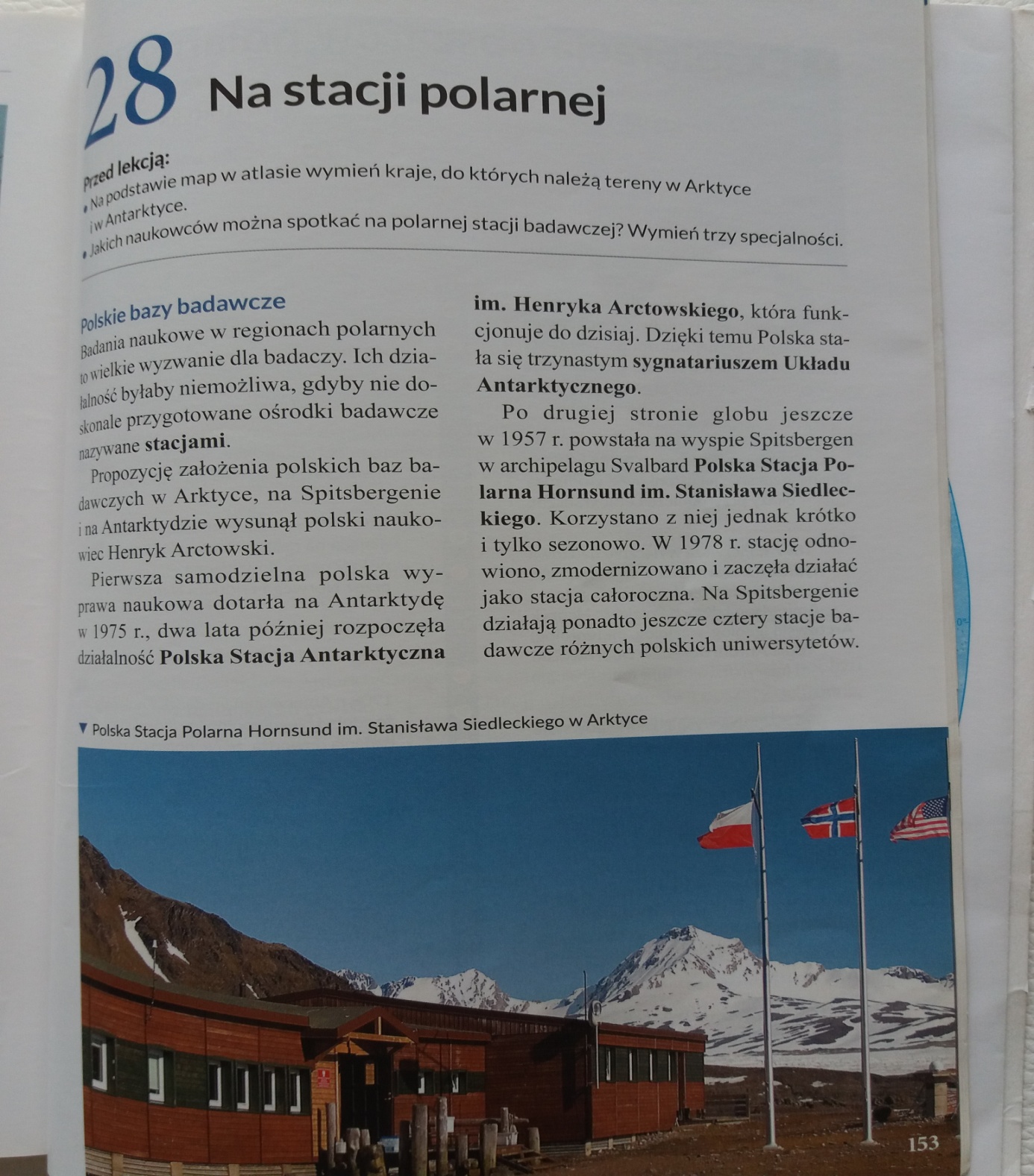 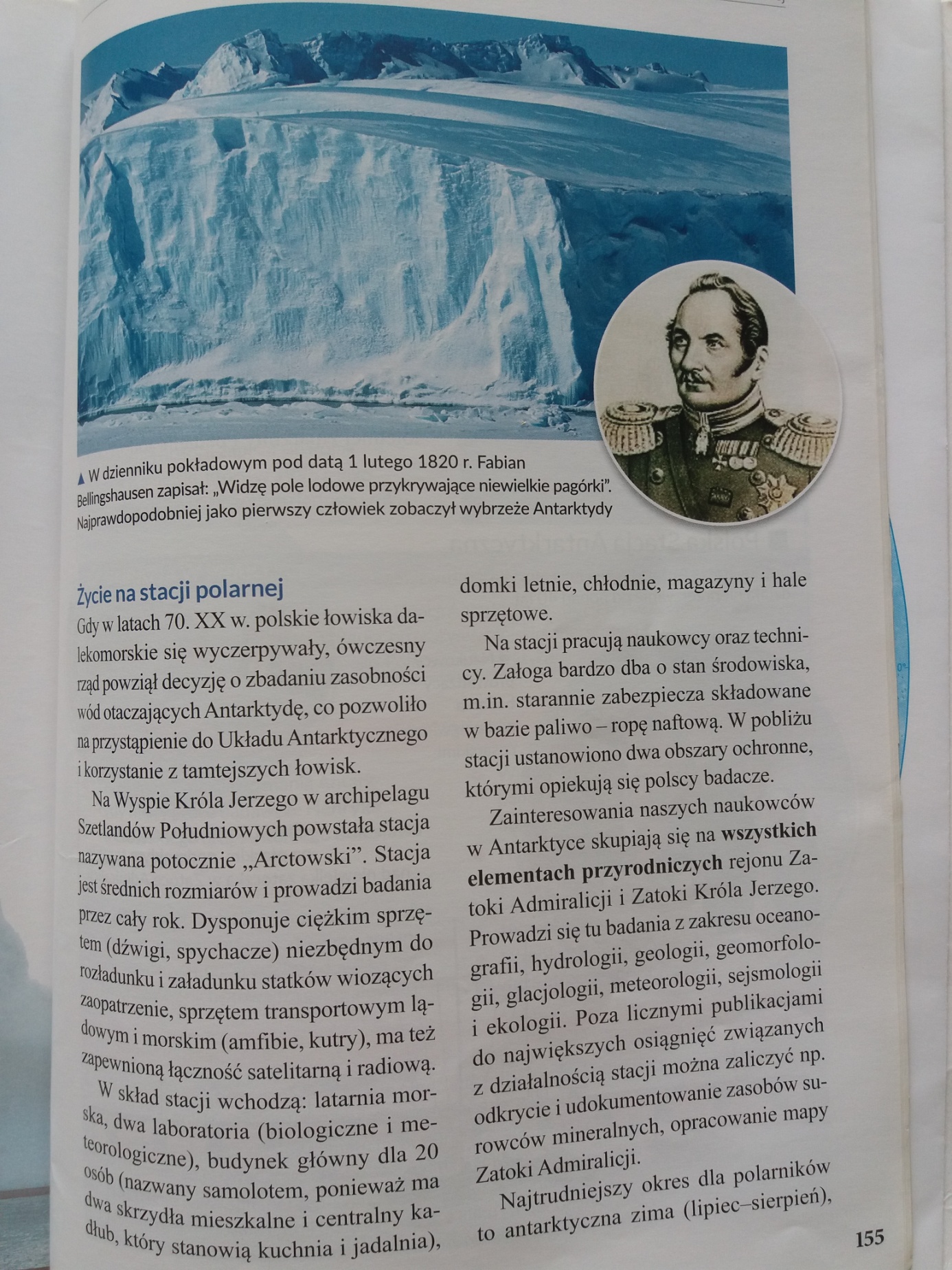 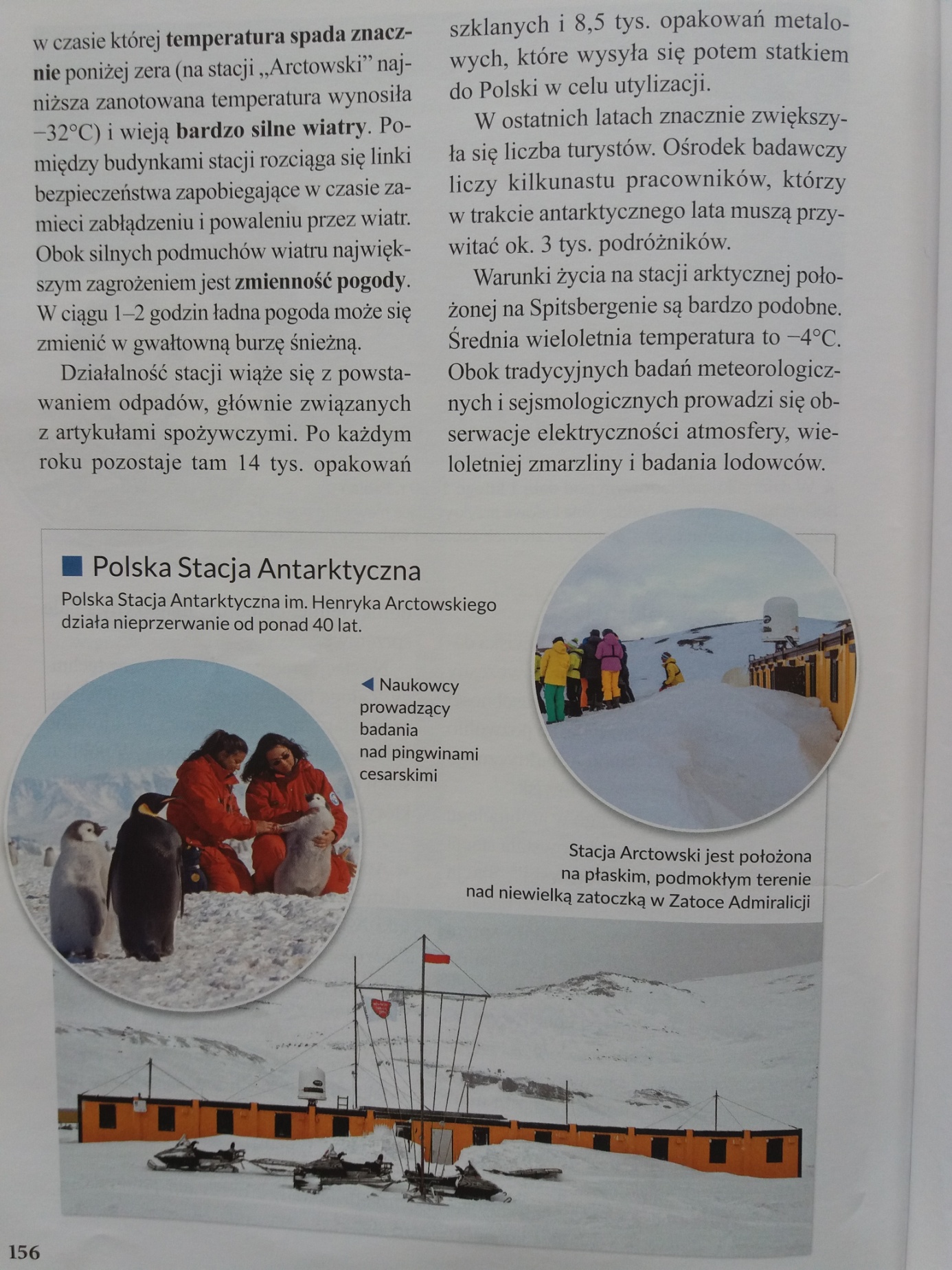 